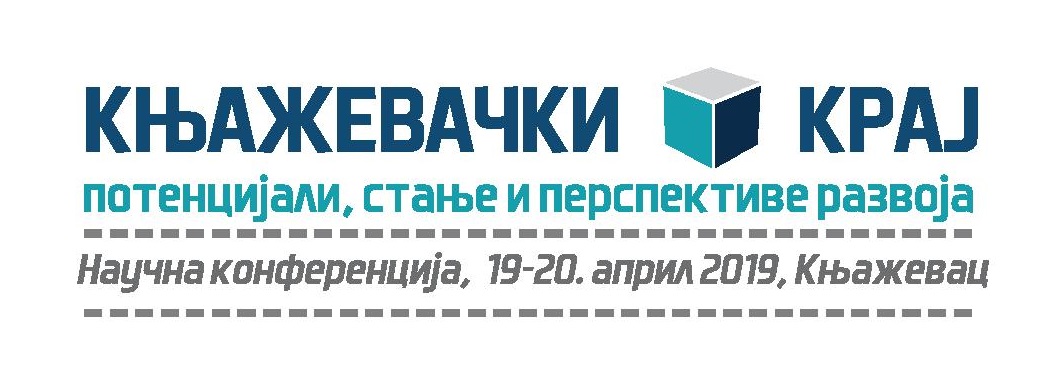 ОРГАНИЗАТОРИ КОНФЕРЕНЦИЈЕНАРОДНА БИБЛИОТЕКА „ЊЕГОШ“(www.biblio-knjazevac.org)СРПСКО ГЕОГРАФСКО ДРУШТВО(http://sgd.org.rs/)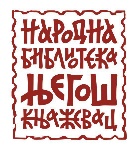 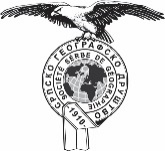 ПОКРОВИТЕЉ КОНФЕРЕНЦИЈЕОПШТИНА КЊАЖЕВАЦ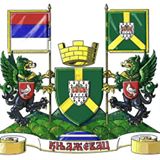 ПРОГРАМ КОНФЕРЕНЦИЈЕПетак, 19. април 2019.12.00–13.00 – Регистрација учесника и коктел, хол испред Друштвеног клуба Дома културе12.30–13.00 – Конференција за медије13.00–13.30 – Уводна обраћања организатора и отварање Конференције13.30 – 14.30 Сесија 1 13.30–13.50 – проф. др Мирко Грчић (Географски факултет у Београду) Књажевачки крај (источна Србија) у мрежи античких путева13.50–14.10 – доц. др Микица Сибиновић (Географски факултет у Београду) Типологија пољопривредне производње књажевачког краја14.10–14.30 – проф. др Марија Антић (Географски факултет у Београду) Значај сеоског туризма у руралном развоју књажевачког краја14.30–15.30 Пауза за ручак (кетеринг), Снек бар Дома културе15.30–16.50 Сесија 215.30–15.50 – мср Бојана Илијић (Завичајни музеј Књажевац)Археолошко наслеђе књажевачког краја у служби културног туризма и одрживог развоја15.50–16.10 – мср Златица Геров (Техничка школа Књажевац) Настава и нове технологије у књажевачком крају 16.10–16.30 – мср Владана Стојадиновић (Народна библиотека „Његош“)Библиотека – „квасац“ културном и интелектуалном животу локалне заједнице 16.30–16.50 – мср Јелена Ћирић (Народна библиотека „Његош“) Дигитализација и Дигитална завичајна збирка Народне библиотеке „Његош“ 16.50–17.30 – Дискусија Субота 20. април 2019.9.30–10.00 Окупљање учесника 10.00–11.20 Сесија 310.00–10.20 – проф. др Сања Манојловић (Географски факултет у Београду) Рецентне промене интензитета ерозије земљишта у сливу Белог Тимока – утицај природних услова и антропогеног фактора10.20–10.40 – Младен Милошевић (Спортско спелеолошко удружење САИС Књажевац) Резултати спелеолошких истраживања пећине Коренатац10.40–11.00 – др Светлана Ћирковић (Балканолошки институт САНУ) Угроженост животне средине као елемент антрополошко-лингвистичких интервјуа у Књажевцу и околини11.00–11.20 – др Мирјана Мирић (Балканолошки институт САНУ)Изазови и значај извођења наставе ромског језика у Књажевцу и околини11.20–11.40 – Кафе пауза 11.40–12.40 Сесија 411.40–12.00 – проф. др Даница Шантић (Географски факултет у Београду) Утицај миграција становиштва на демографски развитак књажевачког краја12.00–12.20 – проф. др Драгица Гатарић (Географски факултет у Београду) Дневни урбани систем Књажевца12.20–12.40 – мр Драган Обрадовић (Географски факултет у Београду) Oпштина Kњажевац ка новој територијалној организацији локалне самоуправе у Србији12.40–13.30 – Дискусија и закључци; затварање Конференције